Zrenjanin, 19.01.2016. god.     								Del. broj:  13-100Predmet: Pojašnjenje broj 2  konkursne dokumentacije za javnu nabavku broj JN 33/2015 – MATERIJAL I TESTOVI ZA TRANSFUZIJU     Dana 19.01.2016. godine dostavljen nam je zahtev za pojašnjenje konkursne dokumentacije za javnu nabavku JN 33/2015 – MATERIJAL I TESTOVI ZA TRANSFUZIJU PITANJE:Kada kao ponuđač nudimo medicinsko sredstvo za koje nismo nosioc upisa u registar medicinskih sredstava ALIMS, a ni ekskluzivni distributer za Republiku Srbiju, da li je kao dokaz da ćemo medicinsko sredstvo moći da ponudimo, obavezno dostaviti ovlašćenje ekskluzivnog distributera za Republiku Srbiju?ODGOVOR:Za svako medicinsko sredstvo koje nudi, ponuđač dostavlja ovlašćenje od AUTORIZOVANOG distributera.Detaljnije - konkursna dokumentacija za JN 33/2015, deo koji se odnosi na ispunjenost dodatnih uslova za učešće u postupku predmetne javne nabavke, tačka 2.								KOMISIJA ZA JN 33/2015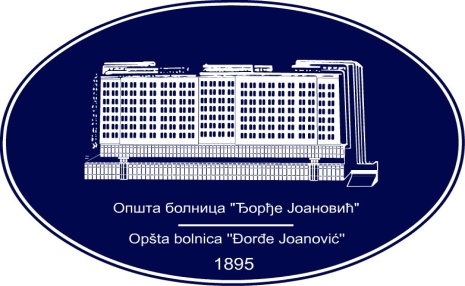 REPUBLIKA SRBIJA - AP VOJVODINAOPŠTA BOLNICA “Đorđe Joanović”Zrenjanin, ul. Dr Vase Savića br. 5Tel: (023) 536-930; centrala 513-200; lokal 3204Fax: (023) 564-104PIB 105539565    matični broj: 08887535Žiro račun kod Uprave za javna plaćanja 840-17661-10E-mail: bolnicazr@ptt.rs        www.bolnica.org.rs